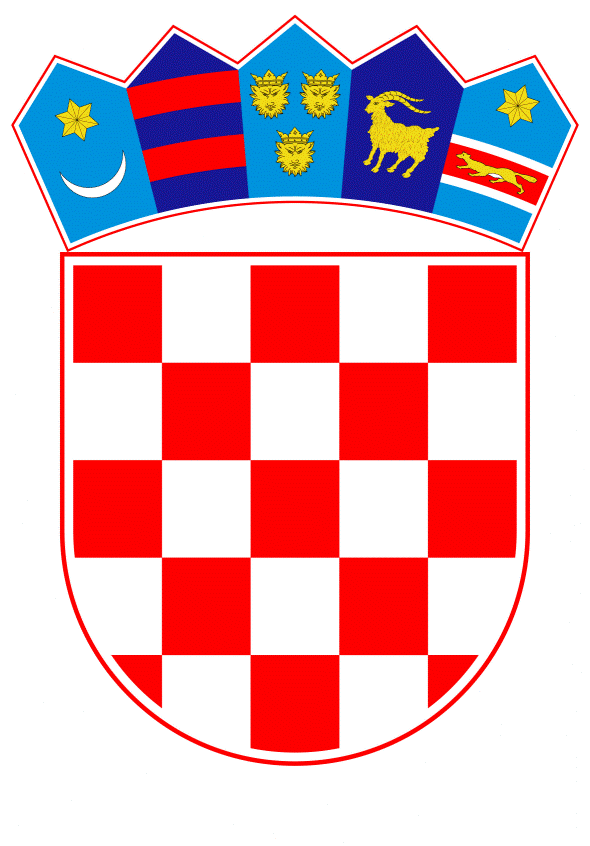 VLADA REPUBLIKE HRVATSKEZagreb, 28. studenoga 2019.______________________________________________________________________________________________________________________________________________________________________________________________________________________________PRIJEDLOGNa temelju članka 31. stavka 2. Zakona o Vladi Republike Hrvatske (Narodne novine, br. 150/11, 119/14, 93/16 i 116/18), a u vezi s člankom 8. podstavkom 5. Zakona o razvojnoj suradnji i humanitarnoj pomoći inozemstvu (Narodne novine, broj 146/08), Vlada Republike Hrvatske je na sjednici održanoj _____________ donijelaO D L U K Uo upućivanju humanitarne pomoći Republici AlbanijiI.	Prihvaća se prijedlog Ministarstva vanjskih i europskih poslova dostavljen Vladi Republike Hrvatske aktom, klase: 018-02/19-01/382, urbroja: 521-II-03-19-1, od 28. studenoga 2019. godine o upućivanju humanitarne pomoći Republici Albaniji u robi i organizaciji prijevoza, u financijskoj protuvrijednosti od 1.000.000,00 kuna.II.	Zadužuje se Ministarstvo vanjskih i europskih poslova da vezano uz upućivanje humanitarne pomoći iz točke I. ove Odluke poduzme potrebne koordinacijske radnje, u suradnji s drugim nadležnim tijelima u Republici Hrvatskoj.III.	Zadužuje se Ministarstvo unutarnjih poslova za pripremu izvršenja aktivnosti iz ove Odluke odnosno isporuku robe.	Zadužuje se Ministarstvo unutarnjih poslova za organizaciju prijevoza robe iz stavka 1. ove točke vlastitim vozilima.IV.	Financijska sredstva potrebna za provedbu ove Odluke osigurat će se u Državnom proračunu Republike Hrvatske za 2019. godinu na sljedeći način: iznos od 545.000,00 kuna sa pozicija Ministarstva unutarnjih poslova, a iznos od 455.000,00 kuna iz tekuće zalihe Državnog proračuna Republike Hrvatske za 2019. godinu.V.	Ova Odluka stupa na snagu danom donošenja.Klasa:Urbroj:Zagreb,	________2019.                                                                                                              PREDSJEDNIK    mr. sc. Andrej PlenkovićO B R A Z L O Ž E NJ E	Dana 26. studenog 2019. u 3 sata i 54 minute po lokalnom vremenu dogodio se potres magnitude 6,3 prema Richteru na dubini od 20 km, s epicentrom na oko 15 km sjeveroistočno od grada Drača u Republici Albaniji. Nakon prvog udara registrirana su još najmanje tri naknadna udara jačine 5.1 do 5.4 prema Richteru. Oko 36.000 ljudi bilo je izloženo vrlo jakom potresu, od 605.000 do vrlo jakom i 662.000 do jakom podrhtavanju.	Vlada Republike Hrvatske je na sjednici dana 26. studenog 2019. godine donijela Odluku o uporabi Oružanih snaga Republike Hrvatske radi pružanja humanitarne pomoći Republici Albaniji kojom se odobrava prelazak granice Republike Hrvatske Oružanim snagama Republike Hrvatske radi pružanja humanitarne pomoći Republici Albaniji koju je pogodio potres, prevoženjem i potporom modulu Državne intervencijske postrojbe civilne zaštite dvama helikopterima Hrvatskog ratnog zrakoplovstva te je upućen hrvatski tim za traganje i spašavanje u ruševinama.	Veleposlanstvo Republike Albanije je dana 26. studenog 2019. godine uputilo diplomatsku notu Ministarstvu vanjskih i europskih poslova kojom traži pomoć u hrani i materijalno-tehničkim sredstvima, za potrebe zbrinjavanja unesrećenog stanovništva.	Sukladno zahtjevu Vlade Republike Albanije donaciju i transport materijalno-tehničke pomoći osigurat će Ministarstvo unutarnjih poslova, a predviđeni termin polaska je 28. studenog 2019.Predlagatelj:Ministarstvo vanjskih i europskih poslovaPredmet:Prijedlog odluke o upućivanju humanitarne pomoći Republici Albaniji